様式第３号（第５条関係）（更新の申請の場合であっても、現況の確認のため、証明書類の写しが必要です。）　１　申請の際には、確認のためにそれぞれ次の書類の写し（氏名・生年月日・対象者であることがわかる部分）を添付してください。身体障害者・・・・・身体障害者手帳知的障害者・・・・・療育手帳精神障害者・・・・・精神障害者保健福祉手帳難病患者・・・・・・特定医療費（指定難病）受給者証または臨床調査個人票または　　　　　　　　　　　　　　 滋賀県特定医療費支給認定実施要綱別紙様式第３号の通知書（理由２に該当）高齢者・・・・・・・介護保険被保険者証妊産婦等・・・・・・母子健康手帳けが人等・・・・・・医師の診断書、意見書など（３箇月以内のものに限る。）および
　　　　　　　　　　本人確認書類（自動車運転免許証、保険証等）　２　「移動の際は車いすを常時使用している」にチェックを入れた人で、「その他」の区分に該当する場合は、次の書類の写しを添付してください。医師の診断書、意見書など本人確認書類（自動車運転免許証、保険証など）　３　利用証は交付対象者１人に１枚です。４　利用証を郵送するための切手（140円）を同封してください。※記載された個人情報は、滋賀県車いす使用者等駐車場利用証の交付等の事務に必要な場合のみに使用し、ご本人の承諾なしに第三者に提供することはありません。車いす使用者等用駐車場利用証交付申請書　　年　　月　　日滋賀県知事　あて　　滋賀県車いす使用者等用駐車場利用証の交付を申請します。　　　　　　　　　　　郵便番号　〒　　　－　　　　　  住　　所　滋賀県　　　　　　　　　　　　　　　　　　　　　　　　　　　　　　　　  電話番号　　　　　　　　　　　　　　　　　　　　　　　　　　車いす使用者等用駐車場利用証交付申請書　　年　　月　　日滋賀県知事　あて　　滋賀県車いす使用者等用駐車場利用証の交付を申請します。　　　　　　　　　　　郵便番号　〒　　　－　　　　　  住　　所　滋賀県　　　　　　　　　　　　　　　　　　　　　　　　　　　　　　　　  電話番号　　　　　　　　　　　　　　　　　　　　　　　　　　車いす使用者等用駐車場利用証交付申請書　　年　　月　　日滋賀県知事　あて　　滋賀県車いす使用者等用駐車場利用証の交付を申請します。　　　　　　　　　　　郵便番号　〒　　　－　　　　　  住　　所　滋賀県　　　　　　　　　　　　　　　　　　　　　　　　　　　　　　　　  電話番号　　　　　　　　　　　　　　　　　　　　　　　　　　車いす使用者等用駐車場利用証交付申請書　　年　　月　　日滋賀県知事　あて　　滋賀県車いす使用者等用駐車場利用証の交付を申請します。　　　　　　　　　　　郵便番号　〒　　　－　　　　　  住　　所　滋賀県　　　　　　　　　　　　　　　　　　　　　　　　　　　　　　　　  電話番号　　　　　　　　　　　　　　　　　　　　　　　　　　障害等の状況について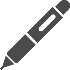 ※該当する項目の□にチェックを入れ、等級等に○を付けてください。障害等の状況について※該当する項目の□にチェックを入れ、等級等に○を付けてください。障害等の状況について※該当する項目の□にチェックを入れ、等級等に○を付けてください。障害等の状況について※該当する項目の□にチェックを入れ、等級等に○を付けてください。□身体障害者□視覚障害〔１級・２級・３級・４級〕□視覚障害〔１級・２級・３級・４級〕□視覚障害〔１級・２級・３級・４級〕□身体障害者□平衡機能障害〔３級・５級〕□平衡機能障害〔３級・５級〕□平衡機能障害〔３級・５級〕□身体障害者□聴覚障害〔２級・３級〕□聴覚障害〔２級・３級〕□聴覚障害〔２級・３級〕□身体障害者□肢体不自由　　上肢〔１級・２級〕　　下肢〔１級・２級・３級・４級・５級・６級〕　　体幹〔１級・２級・３級・５級〕□肢体不自由　　上肢〔１級・２級〕　　下肢〔１級・２級・３級・４級・５級・６級〕　　体幹〔１級・２級・３級・５級〕□肢体不自由　　上肢〔１級・２級〕　　下肢〔１級・２級・３級・４級・５級・６級〕　　体幹〔１級・２級・３級・５級〕□身体障害者□脳原性運動機能障害　　上肢〔１級・２級〕　　移動〔１級・２級・３級・４級・５級・６級〕□脳原性運動機能障害　　上肢〔１級・２級〕　　移動〔１級・２級・３級・４級・５級・６級〕□脳原性運動機能障害　　上肢〔１級・２級〕　　移動〔１級・２級・３級・４級・５級・６級〕□身体障害者□心臓・腎臓・呼吸器・ぼうこうまたは直腸・小腸機能障害〔１級・３級・４級〕□心臓・腎臓・呼吸器・ぼうこうまたは直腸・小腸機能障害〔１級・３級・４級〕□心臓・腎臓・呼吸器・ぼうこうまたは直腸・小腸機能障害〔１級・３級・４級〕□身体障害者□免疫・肝臓機能障害〔１級・２級・３級・４級〕□免疫・肝臓機能障害〔１級・２級・３級・４級〕□免疫・肝臓機能障害〔１級・２級・３級・４級〕□知的障害者〔Ａ１・Ａ２・Ａ〕〔Ａ１・Ａ２・Ａ〕〔Ａ１・Ａ２・Ａ〕□精神障害者〔１級・２級〕〔１級・２級〕〔１級・２級〕□難病患者病名〔　　　　　　　　　　　　　　　　　　　　〕病名〔　　　　　　　　　　　　　　　　　　　　〕病名〔　　　　　　　　　　　　　　　　　　　　〕□要介護高齢者要介護度〔１・２・３・４・５〕要介護度〔１・２・３・４・５〕要介護度〔１・２・３・４・５〕□妊産婦等出産(予定)日〔　　　　　年　　月　　日〕  〔単胎児・多胎児〕　出産(予定)日〔　　　　　年　　月　　日〕  〔単胎児・多胎児〕　出産(予定)日〔　　　　　年　　月　　日〕  〔単胎児・多胎児〕　□けが人等〔車いす・杖・その他〕使用期間〔　　　　　年　　月　　日まで〕〔車いす・杖・その他〕使用期間〔　　　　　年　　月　　日まで〕〔車いす・杖・その他〕使用期間〔　　　　　年　　月　　日まで〕車いすの使用状況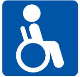 ※該当する場合は□にチェックを入れ、等級等に○を付けてください。車いすの使用状況※該当する場合は□にチェックを入れ、等級等に○を付けてください。車いすの使用状況※該当する場合は□にチェックを入れ、等級等に○を付けてください。車いすの使用状況※該当する場合は□にチェックを入れ、等級等に○を付けてください。移動の際は車いすを常時使用している肢体不自由　(下肢)〔１級・２級〕　(体幹)〔１級・２級〕　要介護高齢者　要介護度〔３・４・５〕その他、上記以外の人は具体的な状況を記入してください。〔　　　　　　　　　　　　　　　　　　　　　　　　　　　　　　　　　　　　　　　　　〕　　　　　　　　　　　　　　　　　　　　　　　　　　　　　　　　　　　　　　　　　　　　　　　　　　　　　　　　　　　　　　　　　　　　　　　　　　　　　　　　　　　　　　　　　　　　　　　　　　　　　　　　　　　　　　　　　　　　　　　　　　　　　　　　　　　　　　　　　　　　　　　　　　　　　　　　　　　　　　　　移動の際は車いすを常時使用している肢体不自由　(下肢)〔１級・２級〕　(体幹)〔１級・２級〕　要介護高齢者　要介護度〔３・４・５〕その他、上記以外の人は具体的な状況を記入してください。〔　　　　　　　　　　　　　　　　　　　　　　　　　　　　　　　　　　　　　　　　　〕　　　　　　　　　　　　　　　　　　　　　　　　　　　　　　　　　　　　　　　　　　　　　　　　　　　　　　　　　　　　　　　　　　　　　　　　　　　　　　　　　　　　　　　　　　　　　　　　　　　　　　　　　　　　　　　　　　　　　　　　　　　　　　　　　　　　　　　　　　　　　　　　　　　　　　　　　　　　　　　　移動の際は車いすを常時使用している肢体不自由　(下肢)〔１級・２級〕　(体幹)〔１級・２級〕　要介護高齢者　要介護度〔３・４・５〕その他、上記以外の人は具体的な状況を記入してください。〔　　　　　　　　　　　　　　　　　　　　　　　　　　　　　　　　　　　　　　　　　〕　　　　　　　　　　　　　　　　　　　　　　　　　　　　　　　　　　　　　　　　　　　　　　　　　　　　　　　　　　　　　　　　　　　　　　　　　　　　　　　　　　　　　　　　　　　　　　　　　　　　　　　　　　　　　　　　　　　　　　　　　　　　　　　　　　　　　　　　　　　　　　　　　　　　　　　　　　　　　　　　移動の際は車いすを常時使用している肢体不自由　(下肢)〔１級・２級〕　(体幹)〔１級・２級〕　要介護高齢者　要介護度〔３・４・５〕その他、上記以外の人は具体的な状況を記入してください。〔　　　　　　　　　　　　　　　　　　　　　　　　　　　　　　　　　　　　　　　　　〕　　　　　　　　　　　　　　　　　　　　　　　　　　　　　　　　　　　　　　　　　　　　　　　　　　　　　　　　　　　　　　　　　　　　　　　　　　　　　　　　　　　　　　　　　　　　　　　　　　　　　　　　　　　　　　　　　　　　　　　　　　　　　　　　　　　　　　　　　　　　　　　　　　　　　　　　　　　　　　　　※次のいずれかに☑をお願いします。※次のいずれかに☑をお願いします。※次のいずれかに☑をお願いします。※次のいずれかに☑をお願いします。□ 初めての申請□ 初めての申請□ 初めての申請□ 初めての申請更新の申請更新の申請利用証番号代理人申請欄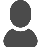 代理人申請欄代理人が申請する場合、表面の「申請者」を「交付対象者」に読み替え、以下により代理人が申請することができます。代理人が申請する場合、表面の「申請者」を「交付対象者」に読み替え、以下により代理人が申請することができます。代理人氏名（申請者との続柄：　　　　　）代理人住所左記住所に送付を希望する。代理人電話番号承諾等交付対象者の承諾を得ている(法定代理人である)ため、代理申請します。（代理について相違ない場合は、☑チェックをお願いします。）交付対象者の承諾を得ている(法定代理人である)ため、代理申請します。（代理について相違ない場合は、☑チェックをお願いします。）交付対象者の承諾を得ている(法定代理人である)ため、代理申請します。（代理について相違ない場合は、☑チェックをお願いします。）（代理人の本人確認について）１.窓口申請の場合は、代理人の本人確認書類(運転免許証、保険証等)をご提示ください。２.郵送申請の場合は、代理人の本人確認書類(運転免許証、保険証等)の写しを添付してください。（代理人の本人確認について）１.窓口申請の場合は、代理人の本人確認書類(運転免許証、保険証等)をご提示ください。２.郵送申請の場合は、代理人の本人確認書類(運転免許証、保険証等)の写しを添付してください。（代理人の本人確認について）１.窓口申請の場合は、代理人の本人確認書類(運転免許証、保険証等)をご提示ください。２.郵送申請の場合は、代理人の本人確認書類(運転免許証、保険証等)の写しを添付してください。（代理人の本人確認について）１.窓口申請の場合は、代理人の本人確認書類(運転免許証、保険証等)をご提示ください。２.郵送申請の場合は、代理人の本人確認書類(運転免許証、保険証等)の写しを添付してください。利 用 証車いす　・　思いやり交付番号有効期限　　　年　　月　　日まで・無期限